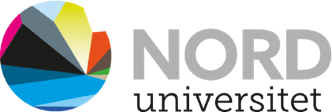 Søknad om opptak til doktorgradsutdanning (ph.d.)Søknaden gjelder opptak til følgende doktorgradsutdanning: (sett kryss)Søknad med vedlegg sendes/leveres til fakultet ved administrativ ph.d.-koordinator. Kontaktinformasjon finner du på våre hjemmesider. Les rettledning på siste side for kommentarer og utfyllende informasjon om det enkelte punkt.Skjema revidert 17.01.2024Rettledning for utfylling av søknadsskjema for doktorgradsutdanningDersom du har spørsmål, kan du kontakte det aktuelle fakultetet. Kontaktinformasjon finner du på våre hjemmesider. Ph.d. i biovitenskapPh.d. i bedriftsøkonomi Ph.d. i sosiologiPh.d. i profesjonsvitenskap1.  Personalia1.  Personalia1.  Personalia1.  Personalia1.  Personalia1.  Personalia1.  Personalia1.  Personalia1.  Personalia1.  PersonaliaEtternavnAlle for- og mellomnavnAlle for- og mellomnavnAlle for- og mellomnavnAlle for- og mellomnavnAlle for- og mellomnavnAlle for- og mellomnavnFødselsdatoFødselsdatoPersonnummerHjemstedsadressePostnummerPostnummerPoststedPoststedPoststedPoststedPoststedKommuneKommuneSemesteradressePostnummerPostnummerPoststedPoststedPoststedPoststedPoststedTelefonnummerTelefonnummerStatsborgerskap Kjønn Kjønn Kjønn Kjønn KjønnE-postE-postE-postE-postE-post FemaleMale2. Arbeidstittel på avhandlingen. Legg ved prosjektbeskrivelsen.3. Utdanning som ligger til grunn for opptaket (jfr. ph.d.-forskriften § 6-1)3. Utdanning som ligger til grunn for opptaket (jfr. ph.d.-forskriften § 6-1)3. Utdanning som ligger til grunn for opptaket (jfr. ph.d.-forskriften § 6-1)3. Utdanning som ligger til grunn for opptaket (jfr. ph.d.-forskriften § 6-1)3. Utdanning som ligger til grunn for opptaket (jfr. ph.d.-forskriften § 6-1)LærestedGradStudieretning for mastergrad/hovedfagÅrSem4. Tidsplan og finansiering (jfr. ph.d.-forskriften § 6-2)4. Tidsplan og finansiering (jfr. ph.d.-forskriften § 6-2)4. Tidsplan og finansiering (jfr. ph.d.-forskriften § 6-2)4. Tidsplan og finansiering (jfr. ph.d.-forskriften § 6-2)4. Tidsplan og finansiering (jfr. ph.d.-forskriften § 6-2)4. Tidsplan og finansiering (jfr. ph.d.-forskriften § 6-2)4. Tidsplan og finansiering (jfr. ph.d.-forskriften § 6-2)4. Tidsplan og finansiering (jfr. ph.d.-forskriften § 6-2)4. Tidsplan og finansiering (jfr. ph.d.-forskriften § 6-2)4. Tidsplan og finansiering (jfr. ph.d.-forskriften § 6-2)StartSemesterÅrÅrÅrPlanlagt disputasSemesterSemesterÅrÅrStartPlanlagt disputasArbeidsforhold/finansieringsplan (se nedenstående veileder)Arbeidsforhold/finansieringsplan (se nedenstående veileder)Arbeidsforhold/finansieringsplan (se nedenstående veileder)Arbeidsforhold/finansieringsplan (se nedenstående veileder)Arbeidsforhold/finansieringsplan (se nedenstående veileder)Arbeidsforhold/finansieringsplan (se nedenstående veileder)Arbeidsforhold/finansieringsplan (se nedenstående veileder)Arbeidsforhold/finansieringsplan (se nedenstående veileder)Arbeidsforhold/finansieringsplan (se nedenstående veileder)Arbeidsforhold/finansieringsplan (se nedenstående veileder)ArbeidsgiverArbeidsgiverArbeidsgiverTilsettingsforholdTilsettingsforholdTilsettingsforholdTilsettingsforholdFra (dd/mm/åå)Fra (dd/mm/åå)Til(dd/mm/åå)FinansieringskilderFinansieringskilderFinansieringskilderHoved (H)Type Type Type Fra (dd/mm/åå)Fra (dd/mm/åå)Til(dd/mm/åå)Hvis relevant, pliktarbeid i tillegg til forskning Hvis relevant, pliktarbeid i tillegg til forskning Hvis relevant, pliktarbeid i tillegg til forskning ProsentType   Type   Type   Fra (dd/mm/åå)Fra (dd/mm/åå)Til(dd/mm/åå)5.  Plan for opplæringsdelen (jfr. utfyllende reglement for det doktorgradsprogrammet du søker)5.  Plan for opplæringsdelen (jfr. utfyllende reglement for det doktorgradsprogrammet du søker)5.  Plan for opplæringsdelen (jfr. utfyllende reglement for det doktorgradsprogrammet du søker)Emnetittel/beskrivelseStudiepoengPlanlagt gjennomførtår/semester6.  Behov for infrastruktur (jfr. ph.d.-forskriften § 6-3)7. Veiledning og veileder(e) (jfr. ph.d.-forskriften § 8)7. Veiledning og veileder(e) (jfr. ph.d.-forskriften § 8)7. Veiledning og veileder(e) (jfr. ph.d.-forskriften § 8)7. Veiledning og veileder(e) (jfr. ph.d.-forskriften § 8)Forslag til veileder (e)NavnStillingArbeidssted (fakultet/institutt/senter)HovedveilederEvt. andre veileder (e)/ evt mentorEvt. andre veileder (e)/ evt mentorEvt. merknader:Evt. merknader:Evt. merknader:Evt. merknader:8. Plan for opphold ved andre forskningsmiljø, også internasjonale, i løpet av studiet Navn på ønsket forskermiljø eller internasjonale institusjoner, og evt. tidsperiode:9.  Liste over vedlegg Jfr. § 6-2 i ph.d.-forskriften ved Nord universitet.10.  Underskrift (søker)10.  Underskrift (søker)10.  Underskrift (søker)StedDatoUnderskriftKommentar til enkelte av punktene:2. Arbeidstittel på avhandlingenLegg ved prosjektbeskrivelse med tidsplan for gjennomføringen. Vær oppmerksom på at det være bestemte krav til prosjektbeskrivelsens form på de ulike ph.d.-programmene, jfr. de utfyllende reglene i det aktuelle ph.d.-program.3. Utdanning før opptakKandidater som allerede er ansatt som stipendiater ved Nord universitet trenger ikke å legge ved ytterligere dokumentasjon på utdanning. Øvrige søkere/kandidater må dokumentere høyere utdanning.4.  Tidsplan og       finansieringOpplysningene under punktet arbeidsforhold/finansieringsplan fylles ut dersom dette er klart på søknadstidspunktet.Tilsettingsforhold kan være: stipend, engasjement, fast, midlertidig, oppdragFinansieringskilde: Dersom det er flere, skal kun én markeres som (H)Pliktarbeid i tillegg til forskning: Gjelder kun dem som er innvilget pliktarbeid i sin stipendiatstilling. 5.  Plan for opplæringsdelenDersom du har klare planer for opplæringsdelen, kan du spesifisere det i søknadsskjemaet. Størrelsen på opplæringsdelen er angitt i utfyllende ph.d.-reglement for det aktuelle ph.d.-programmet.6.  InfrastrukturPunktet fylles ut dersom du trenger utstyr/materiale ut over vanlig kontor- og laboratorium-standard for å få utført forskningsprosjektet. Du kan eventuelt ta disse opplysningene med i prosjektbeskrivelsen, eller som eget vedlegg til søknaden.7.  VeiledningForslag på veileder fylles ut kun dersom du har ønske om navngitt(e) veileder(e). Hvis du har ønske om veileder innen et spesifikt fagområde kan du bruke merknadsfeltet til å oppgi dette. 8.  Opphold ved eksterne og/eller utenlandske forskermiljøOpplys om eventuelle ønsker og planer for opphold ved eksterne forskningsmiljøer i inn- og utland i løpet av studiet. Du kan oppgi navn på forskere, forskningsgrupper og/eller forskningsinstitusjoner av interesse. 9. VedleggSøknaden skal inneholde:dokumentasjon for den utdanning og de kvalifikasjoner som skal ligge til grunn for opptaketen datahåndteringsplan (DMP) for prosjektet der dette er relevantredegjørelse for eventuelle rettslige og etiske problemstillinger som prosjektet reiser og hvordan disse kan avklaresen prosjektbeskrivelse.Søknaden bør inneholde:plan for opplæringsdelen, herunder opplæring som er rettet mot generell kompetanse i samsvar med kvalifikasjonsrammeverketforslag på minst én veileder, samt angivelse av tilknytning til aktivt forskningsmiljøoversikt over relevante publikasjonerhvilket språk avhandlingen skal skrives på, jf. § 11-1.Andre aktuelle vedlegg kan være:CV, bekreftelse på avlagte eksamener i kurs/emner som søkes godkjent innenfor opplæringsdelen av studiet, dokumentasjon på eventuell annen relevant utdanning eller arbeidserfaring, tidligere publikasjoner og anbefalinger fra tidligere veiledere.